С октября 2011 года мою тему просмотрело 239 276 посетителей форумаВ последнее время количество просмотров стало резко расти С 25 мая только просмотрели 8000 человекЧем то вызван такой интерес к теме «Для оценщиков, не являющихся членами СРО» Конечно мои статьи не претендуют на абсолютную достоверность, в каких-то моментах они спорные может быть. У кого-то вызывают раздражение и пр. и пр., но тем не менее интерес к этой теме явный. Ну какая еще тема с 2011 г. по настоящее время имела столько просмотров на этом форуме? Да никакая.Значит что-то не то происходит в этом «королевстве» (имеется в виду оценочная деятельность)Конечно если руководство форума сочтет мои высказывания и саму тему не нужной или вредной, то я удалю эту тему и все свои статьи. (ведь такая возможность у меня есть. Но пока оно не высказывает негативной информации в отношении содержания темы. А несколько критиканов из числа посетителей это не в счет наверное.(кстати они одни и те же, обратите внимание)Судебная экспертизаСудебная экспертизаСудебная экспертизаСудебная экспертизаСудебная экспертизаСудебная экспертизаТемаАвторОтветовПросмотровПоследнее сообщение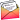 Для оценщиков, не являющихся членами СРОВояджер776239 276Сегодня в 12:32:07
от Вояджер 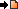 